Извещение о проведении аукционана право заключения договора аренды земельного участка,государственная собственность на который не разграничена, расположенного по адресу: Забайкальский край, Забайкальский район, пст. Билитуй, ул. Железнодорожная, 1/1Администрация муниципального района Забайкальский район в соответствии со статьями 39.11, 39.12 Земельного кодекса Российской Федерации, сообщает о проведении аукциона на право заключения договора аренды земельного участка.I. Общие положения1. Организатор аукциона: Администрация муниципального района «Забайкальский район» (674650, Забайкальский край. Забайкальский район, п.г.т. Забайкальск, ул. красноармейская, 40А, телефон: (30251) 2-27-76, адрес электронной почты: zabaikalsk-40@mail.ru).2. Орган, принявший решение о проведении аукциона, реквизиты решения: аукцион проводится на основании Постановления Администрации муниципального района "Забайкальский район" от 03 апреля 2023 года № 321 «О проведении аукциона на право заключения договора аренды земельного участка, государственная собственность на который не разграничена» и Постановления Правительства Забайкальского края от 31.03.2023 № 158 «Об утверждении перечня муниципальных образований Забайкальского края, на территории которых расположены находящиеся в государственной или муниципальной собственности земельные участки, в отношении которых до 1 января 2026 года аукционы по продаже земельных участков, находящиеся в государственной или минимальной собственности, либо на право заключения договоров аренды таких участков в соответствии со статьей 39.18 Земельного кодекса Российской федерации в электронной форме не проводится по причине технической невозможности участия в них граждан и (или) крестьянских (фермерских) хозяйств в связи с ограничением либо отсутствием доступа к подключению у информационно-телекоммуникационной сети «Интернет» на территориях данных муниципальных образований».3. Форма проведения торгов: аукцион, открытый по составу участников и по форме подачи предложений о ежегодном размере арендной платы за земельные участки.4. Дата и время начала приема заявок на участие в аукционе: 14 апреля 2023 года с 12-00 часов по местному времени.5. Дата окончания приема заявок на участие в аукционе: 10 мая 2023 года в 18-00 часов по местному времени.6. Время и место приема заявок на участие в аукционе: По рабочим дням:понедельник – четверг: с 08-15 часов до 18-00 часов;пятница: с 8-15 часов до 16-45 часов; обеденный перерыв: с 12-30 часов до 14-00 часов.выходные дни: суббота, воскресенье.В предпраздничные  дни продолжительность времени работы сокращается на 1 час;В Администрации муниципального района «Забайкальский район» (674650, Забайкальский край. Забайкальский район, п.г.т. Забайкальск, ул. Красноармейская, 40А каб. 15).7. Дата, время и место определения участников аукциона: 11 мая 2023 года в 11-00 часов по местному времени по адресу: 674650, Забайкальский край, Забайкальский район, п.г.т. Забайкальск, ул. Красноармейская, 40А, актовый зал.8. Дата, время и место проведения аукциона: 16 мая 2023 года в 11-00 часов по местному времени по адресу: 674650, Забайкальский край. Забайкальский район, п.г.т. Забайкальск, ул. Красноармейская, 40А, актовый зал.9. Решение об отказе в проведении аукциона принимается Организатором аукциона. Извещение об отказе в проведении аукциона размещается на официальном сайте Организатором аукциона в течение 3 (трёх) дней со дня принятия данного решения. Организатор аукциона в течение трех дней со дня принятия решения об отказе в проведении аукциона извещает участников аукциона об отказе в проведении аукциона и возвращает его участникам внесенные задатки.10. Осмотр земельного участка на местности осуществляется в течение срока приёма заявок на участие в аукционе, в рабочее время по письменному заявлению любого заинтересованного лица, поданного Организатору аукциона. Такое заявление должно быть подано не позднее, чем за 1 (один) рабочий день до даты окончания срока приема заявок на участие в аукционе.II. Сведенья о предмете аукциона1. Предмет аукциона:ЛОТ № 1. Земельный участок с кадастровым номером 75:06:070101:498, площадью 5288 кв. метров, расположенный по адресу: Забайкальский край, Забайкальский район, пст. Билитуй, ул. Железнодорожная, 1/1, разрешенное использование: для индивидуального жилищного строительства.2. Срок аренды земельного участка: 20 лет.3. Сведения о правах: земельный участок, государственная собственность на который не разграничена.4. Категория земель: земли населенных пунктов.5. Обременения земельных участков: отсутствуют.6. Ограничения использования земельных участков: отсутствуют.7. Сведения о возможности подключения (технологического присоединения) объекта капитального строительства к сетям инженерно-технического обеспечения, предусматривающих предельную свободную мощность существующих сетей, максимальную нагрузку: Согласно письму АО «ЗабТЭК» от 03.03.2023 года № 825, в настоящее время нет технической возможности ввиду наличия линейных объектов (трасса федерального значения А-350), препятствующих строительству тепловых сетей. Техническая возможность подключения к централизованным системам водоснабжения и водоотведения отсутствуют для вышеуказанного участка, так как нет возможности обеспечения рабочего гидравлического режима подачи воды и отведения сточных вод с учетом нормативной скорости и нормативных гидролитических потерь. (приложение № 3).8. Сведения о максимально и (или) минимально допустимых параметрах разрешенного строительства объекта капитального строительства:Территориальная зона (Ж-4), предназначенная для размещения индивидуальных жилых домов с придомовыми участками для ведения личного подсобного хозяйства, огородничества, ведения садоводства и дачного хозяйства, не требующего организации санитарно-защитных зон в населенных пунктах. Правила землепользования и застройки сельского поселения «Билитуйское» утверждены решением Совета сельского поселения «Билитуйское» от 29 марта 2022 года № 23.Основные виды разрешенного использования земельных участков не требующие получения зонального разрешения:2.1-Для индивидуального жилищного строительства;2.1.1-Малоэтажная многоквартирная жилая застройка;2.4-Передвижное жильё;2.7-Обслуживание жилой застройки;2.7.1-Хранение автотранспорта;3.1-Коммунальное обслуживаниеУсловно разрешенные виды использования, требующие получения зонального разрешения:2.2-Для ведения личного подсобного хозяйства (приусадебный земельный участок);2.3-Блокированная жилая застройка;13.1-Ведение огородничества;13.2-Ведение садоводства.Предельные параметры земельных участков и разрешённого строительства (реконструкции):9. Начальная цена предмета аукциона на право заключения договора аренды земельного участка, установленного в размере ежегодной арендной платыIII. Условия участия в аукционеТребования, предъявляемые к заявителям на участке в аукционеЗаявитель на участие в аукционе вправе подать только одну заявку в отношении предмета аукциона (одного лота). К участию в аукционе допускаются физические и юридические лица, своевременно подавшие заявку на участие в аукционе, представившие надлежащим образом оформленные документы в соответствии с перечнем, установленным в настоящем извещении, и обеспечившие поступление на счет Организатора аукциона установленной суммы задатка в указанный срок. Обязанность доказать свое право на участие в аукционе возлагается на заявителя.Документы, подаваемые заявителями для участия в аукционеДля участия в аукционе заявители представляют в установленный в извещении о проведении аукциона срок следующие документы:1.    заявка на участие в аукционе по форме, указанной в приложении № 1 к настоящему извещению, с указанием банковских реквизитов счета для возврата задатка;2. копии документов, удостоверяющих личность заявителя (для граждан);3. надлежащим образом заверенный перевод на русский язык документов о государственной регистрации юридического лица в соответствии с законодательством иностранного государства в случае, если заявителем является иностранное юридическое лицо;4. документы, подтверждающие внесение задатка (платежный документ с отметкой банка плательщика об исполнении для подтверждения перечисления заявителем установленного в извещении о проведении аукциона задатка).Заявка и опись представленных документов составляются в 2 (двух) экземплярах, один из которых остается у Организатора аукциона, другой - у Заявителя. В случае подачи заявки представителем заявителя предъявляется доверенность. Один заявитель вправе подать только одну заявку на участие в аукционе. Заявка с прилагаемыми к ней документами регистрируются Организатором аукциона в журнале приема заявок с присвоением каждой заявке номера и с указанием даты и времени подачи документов. На каждом экземпляре документов Организатором аукциона делается отметка о принятии заявки с указанием номера, даты и времени подачи документов.Заявка, поступившая по истечении срока ее приема, вместе с документами по описи, на которой делается отметка об отказе в принятии документов с указанием причины отказа, возвращается в день ее поступления заявителю или его уполномоченному представителю под расписку. Указанные документы в части их оформления и содержания должны соответствовать требованиям законодательства Российской Федерации.Заявитель имеет право отозвать принятую Организатором аукциона заявку до окончания срока приема заявок, уведомив об этом (в письменной форме) Организатора аукциона. Организатор аукциона обязан возвратить внесенный задаток заявителю в течение 3 (трёх) рабочих дней со дня регистрации отзыва заявки в журнале приема заявок. В случае отзыва заявки заявителем позднее даты окончания приема заявок задаток возвращается в порядке, установленном для участников аукциона. В течение срока приема заявок Организатор аукциона предоставляет каждому заявителю возможность предварительного ознакомления с формой заявки, условиями договора на право заключения договора аренды земельного участка (далее - Договор).Порядок внесения задаткаЗадаток в сумме, указанной в настоящем извещении, вносится в валюте Российской Федерации единым платежом по следующим платежным реквизитам:УФК по Забайкальскому краю (Комитет по финансам муниципальногоРайона, Забайкальский район, л/с 04913016540)ИНН 7505001802;КПП 750501001;Расчетный счет: № 03100643000000019100;К/С: 40102810945370000063Наименование банка Отделение Чита Банка России // УФК по Забайкальскому краю г. ЧитаБИК: 017601329;ОКТМО 76612415;КБК 902 111 050 130 500 00120(задаток для участия в аукционе)_____________________________________(местонахождение земельного участка) за ___________________________________.(Ф И О претендента на участие в аукционе)Назначение платежа: Задаток для участия в аукционе на земельный участок, за______________________________________________.(указывается претендент)Задаток возвращается заявителю в следующих случаях и порядке:– возврат внесенного задатка претенденту, не допущенному к участию в торгах, производится в течение 3 рабочих дней со дня оформления протокола о признании претендентов участниками торгов;– возврат внесенного задатка участникам торгов, которые не выиграли их, в течение 3 рабочих дней со дня подписания протокола о результатах торгов;– возврат внесенного задатка участникам несостоявшихся торгов в течение 3 рабочих дней со дня подписания протокола о результатах торгов;– возврат внесенного задатка заявителю, не допущенному к участию в аукционе, в течение трех рабочих дней со дня оформления протокола приема заявок на участие в аукционе;– в случае если победитель торгов уклонился от подписания протокола о результатах торгов, заключения договора аренды земельного участка, внесенный победителем торгов задаток ему не возвращается;– в случае если заявитель отозвал заявку на участие в аукционе до окончания срока приема заявок, возврат внесенного задатка производится в течение трех рабочих дней со дня поступления   уведомления об отзыве заявки.– в случае отзыва заявки заявителем позднее дня окончания срока приема заявок задаток возвращается в порядке, установленном для участников аукциона;– внесенный победителем торгов задаток засчитывается в счет арендной платы земельного участка.Определение участников аукционаЗаявитель не допускается к участию в аукционе в следующих случаях:1) непредставление необходимых для участия в аукционе документов или представление недостоверных сведений;2) не поступление задатка на дату рассмотрения заявок на участие в аукционе;3) подача заявки на участие в аукционе лицом, которое в соответствии с настоящим Кодексом и другими федеральными законами не имеет права быть участником конкретного аукциона, покупателем земельного участка или приобрести земельный участок в аренду;4) наличие сведений о заявителе, об учредителях (участниках), о членах коллегиальных исполнительных органов заявителя, лицах, исполняющих функции единоличного исполнительного органа заявителя, являющегося юридическим лицом, в предусмотренном настоящей статьей реестре недобросовестных участников аукциона.Организатор аукциона ведет протокол рассмотрения заявок на участие в аукционе, который должен содержать сведения о заявителях, допущенных к участию в аукционе и признанных участниками аукциона, датах подачи заявок, внесенных задатках, а также сведения о заявителях, не допущенных к участию в аукционе, с указанием причин отказа в допуске к участию в нем. Заявитель, признанный участником аукциона, становится участником аукциона с даты подписания организатором аукциона протокола рассмотрения заявок. Протокол рассмотрения заявок на участие в аукционе подписывается организатором аукциона не позднее чем в течение одного дня со дня их рассмотрения и размещается на официальном сайте не позднее чем на следующий день после дня подписания протокола.Заявителям, признанным участниками аукциона, и заявителям, не допущенным к участию в аукционе, организатор аукциона направляет уведомления о принятых в отношении них решениях не позднее дня, следующего после дня подписания протокола.Заявитель приобретает статус участника аукциона с момента оформления Организатором аукциона протокола о признании заявителей участниками аукциона.Организатор аукциона обязан вернуть заявителю, не допущенному к участию в аукционе, внесенный им задаток в течение трех рабочих дней со дня оформления протокола приема заявок на участие в аукционе.Проведение аукциона и порядок заключения договораВ случае, если на основании результатов рассмотрения заявок на участие в аукционе принято решение об отказе в допуске к участию в аукционе всех заявителей или о допуске к участию в аукционе и признании участником аукциона только одного заявителя, аукцион признается несостоявшимся.В случае, если аукцион признан несостоявшимся и только один заявитель признан участником аукциона, уполномоченный орган в течение десяти дней со дня подписания протокола, обязан направить заявителю три экземпляра подписанного проекта договора аренды. При этом размер ежегодной арендной платы определяется в размере, равном начальной цене предмета аукциона.В случае, если по окончании срока подачи заявок на участие в аукционе подана только одна заявка на участие в аукционе или не подано ни одной заявки на участие в аукционе, аукцион признается несостоявшимся. Если единственная заявка на участие в аукционе и заявитель, подавший указанную заявку, соответствуют всем требованиям и указанным в извещении о проведении аукциона условиям аукциона, уполномоченный орган в течение десяти дней со дня рассмотрения указанной заявки обязан направить заявителю три экземпляра подписанного проекта договора аренды земельного участка. При этом размер ежегодной арендной платы определяется в размере, равном начальной цене предмета аукциона.Результаты аукциона оформляются протоколом, который составляет организатор аукциона. Протокол о результатах аукциона составляется в двух экземплярах, один из которых передается победителю аукциона, а второй остается у организатора аукциона. В протоколе указываются;1) сведения о месте, дате и времени проведения аукциона;2) предмет аукциона, в том числе сведения о местоположении и площади земельного участка; 3) сведения об участниках аукциона, о начальной цене предмета аукциона, последнем и предпоследнем предложениях о цене предмета аукциона;4) наименование и место нахождения (для юридического лица), фамилия, имя и (при наличии) отчество, место жительства (для гражданина) победителя аукциона и иного участника аукциона, который сделал предпоследнее предложение о цене предмета аукциона;5) сведения о последнем предложении, о цене предмета аукциона (размер ежегодной арендной платы).Протокол о результатах аукциона размещается на официальном сайте в течение одного рабочего дня со дня подписания данного протокола.Победителем аукциона признается участник аукциона, предложивший наибольший размер ежегодной арендной платы за земельный участок.В течение трех рабочих дней со дня подписания протокола о результатах аукциона организатор аукциона обязан возвратить задатки лицам, участвовавшим в аукционе, но не победившим в нем.В случае, если в аукционе участвовал только один участник или при проведении аукциона не присутствовал ни один из участников аукциона, либо в случае, если после троекратного объявления предложения о начальной цене предмета аукциона не поступило ни одного предложения о цене предмета аукциона, которое предусматривало бы более высокую цену предмета аукциона, аукцион признается несостоявшимся.Уполномоченный орган направляет победителю аукциона или единственному принявшему участие в аукционе его участнику три экземпляра подписанного проекта договора аренды в десятидневный срок со дня составления протокола о результатах аукциона. При этом размер ежегодной арендной платы, определяется в размере, предложенном победителем аукциона, или в случае заключения указанного договора с единственным принявшим участие в аукционе его участником устанавливается в размере, равном начальной цене предмета аукциона. Не допускается заключение указанных договоров ранее чем через десять дней со дня размещения информации о результатах аукциона на официальном сайте.Задаток, внесенный лицом, признанным победителем аукциона, задаток, внесенный иным лицом, с которым договор аренды земельного участка заключается в соответствии с пунктами 13, 14 или 20  статьи 39.12 Земельного кодекса Российской Федерации засчитываются в счет арендной платы за него. Задатки, внесенные этими лицами, не заключившими в установленном настоящей статьей порядке аренды земельного участка вследствие уклонения от заключения указанных договоров, не возвращаются.Не допускается требовать от победителя аукциона, иного лица, с которым договор аренды земельного участка заключается в соответствии с пунктами 13, 14 или 20 статьи 39.12 Земельного Кодекса Российской Федерации, возмещение расходов, связанных с выполнением кадастровых работ в отношении земельного участка, являющегося предметом указанного договора, а также расходов, связанных с организацией и проведением аукциона.Организатор аукциона вправе объявить о проведении повторного аукциона в случае, если аукцион был признан несостоявшимся и лицо, подавшее единственную заявку на участие в аукционе, заявитель, признанный единственным участником аукциона, или единственный принявший участие в аукционе его участник в течение тридцати дней со дня направления им проекта договора аренды земельного участка не подписали и не представили в уполномоченный орган указанные договоры (при наличии указанных лиц). При этом условия повторного аукциона могут быть изменены.Если договор аренды земельного участка в течение тридцати дней со дня направления победителю аукциона проектов указанных договоров не были им подписаны и представлены в уполномоченный орган, организатор аукциона предлагает заключить указанный договор иному участнику аукциона, который сделал предпоследнее предложение о цене предмета аукциона, по цене, предложенной победителем аукциона.В случае, если в течение тридцати дней со дня направления участнику аукциона, который сделал предпоследнее предложение о цене предмета аукциона, проекта договора аренды земельного участка этот участник не представил в уполномоченный орган подписанные им договоры, организатор аукциона вправе объявить о проведении повторного аукциона или распорядиться земельным участком иным образом в соответствии с Земельным Кодексом.Сведения о победителях аукционов, уклонившихся от заключения договора аренды земельного участка, являющегося предметом аукциона, и об иных лицах, с которыми указанный договор заключаются в соответствии с пунктами 13, 14 или 20 статьи 39.12 Земельного Кодекса Российской Федерации и которые уклонились от их заключения, включаются в реестр недобросовестных участников аукциона.Ведение реестра недобросовестных участников аукциона осуществляется уполномоченным Правительством Российской Федерации федеральным органом исполнительной власти.В реестр недобросовестных участников аукциона включаются следующие сведения:1) наименование, фирменное наименование (при наличии), место нахождения (для юридического лица), фамилия, имя и (при наличии) отчество (для граждан), идентификационный номер налогоплательщика или в соответствии с законодательством иностранного государства аналог идентификационного номера налогоплательщика (для иностранного лица) лиц, указанных в пункте 27 статьи 39.12 Земельного Кодекса Российской Федерации;2) наименование, идентификационный номер налогоплательщика (для юридического лица) или в соответствии с законодательством иностранного государства аналог идентификационного номера налогоплательщика (для иностранного лица) учредителей (участников) юридических лиц, указанных в пункте 27  статьи 39.12 Земельного Кодекса Российской Федерации, фамилия, имя и (при наличии) отчество (для граждан) учредителей (участников), членов коллегиальных исполнительных органов, лиц, исполняющих функции единоличного исполнительного органа юридических лиц, указанных в пункте 27 статьи 39.12 Земельного Кодекса Российской Федерации;3) дата проведения аукциона в случае, если победитель аукциона уклонился от заключения договора аренды земельного участка, являющегося предметом аукциона, дата признания аукциона несостоявшимся в случае, если лицо, подавшее единственную заявку на участие в аукционе, заявитель, признанный единственным участником аукциона, или единственный принявший участие в аукционе его участник уклонились от заключения договора;4) дата внесения указанных в настоящем пункте сведений в реестр недобросовестных участников аукциона.В случае, если победитель аукциона или иное лицо, с которым или договор аренды земельного участка заключается в соответствии с пунктами 13, 14 или 20 статьи 39.12 Земельного Кодекса Российской Федерации, в течение тридцати дней со дня направления им уполномоченным органом проекта указанного договора не подписали и не представили в уполномоченный орган указанные договоры, уполномоченный орган в течение пяти рабочих дней со дня истечения этого срока направляет сведения, предусмотренные подпунктами 1 - 3 пункта 29  статьи 39.12 Земельного Кодекса Российской Федерации, в уполномоченный Правительством Российской Федерации федеральный орган исполнительной власти для включения их в реестр недобросовестных участников аукциона.Сведения, содержащиеся в реестре недобросовестных участников аукциона, должны быть доступны для ознакомления на официальном сайте.Сведения, предусмотренные пунктом 29 статьи 39.12 Земельного Кодекса Российской Федерации, исключаются из реестра недобросовестных участников аукциона по истечении двух лет со дня их внесения в реестр недобросовестных участников аукциона.Внесение сведений о лицах, указанных в пункте 27 статьи 39.12 Земельного Кодекса Российской Федерации, в реестр недобросовестных участников аукциона или содержание этих сведений в реестре недобросовестных участников аукциона, равно как и неисполнение действий, предусмотренных пунктом 32  статьи 39.12 Земельного Кодекса Российской Федерации, могут быть обжалованы заинтересованным лицом в судебном порядке.Порядок ведения реестра недобросовестных участников аукциона, в том числе требования к технологическим, программным, лингвистическим, правовым и организационным средствам обеспечения ведения данного реестра, устанавливается уполномоченным Правительством Российской Федерации федеральным органом исполнительной власти.Настоящее извещение о проведении аукциона, заявка на участие в аукционе, проект Договора, протокол рассмотрения заявок на участие в аукционе, протокол о результатах аукциона в электронном виде размещаются в информационно-телекоммуникационной сети «Интернет» на официальном сайте Российской Федерации (http://torgi.gov.ru.).Приложение № 1К извещению о проведении аукционаЗаявка на участие в аукционе__________________________________________________________________________,(Ф.И.О. и паспортные данные физического лица либо полное наименование юридического лица)от которого действует __________________________________________на основании _________________________________________________                                    (устава, доверенности и др.)В соответствии с извещением о проведении аукциона принимаю решение участвовать в аукционе, проводимом Управлением экономического развития Администрации муниципального района «Забайкальский район», размещенном на официальном сайте Российской Федерации в информационно-телекоммуникационной сети «Интернет» для размещения информации о проведении торгов, определенном Правительством Российской Федерации на сайте www.torgi.gov.ru.1. Обязуюсь:1) получить уведомление о допуске к участию в аукционе либо об отказе в допуске к участию  аукционе не позднее следующего дня после даты оформления протокола о признание претендентов участниками торгов;2) в случае признания победителем аукциона заключить договор аренды земельного участка, с кадастровом номером 75:06:070101:498, площадью 5288 кв.м., местоположение которого установлено: Забайкальский край, Забайкальский район, п.ст. Билитуй, ул. Железнодорожная, 1/1, с разрешенным использованием для индивидуального жилищного строительства, в течении срока, установленного в извещении о проведении аукциона;3) соблюдать условия, содержащиеся в извещении о проведении аукциона, порядок проведения аукциона, установленный действующим законодательством.2. Полностью и безоговорочно принимаю условия, содержащиеся в извещении о проведении аукциона; ознакомлен с проектом договора аренды земельного участка;3. Оповещен, что протокол рассмотрения заявок на участие в аукционе, протокол о результатах аукциона размещаются в информационно-телекоммуникационной сети «Интернет» на официальном сайте Российской Федерации (www.torgi.gov.ru);4. Даю согласие на обработку своих персональных данных в соответствии с федеральным законом от 27.07.2006 г. № 152-ФЗ «О персональных данных».5. Почтовый адрес:_____________,___________________________________________________________________________________________________.                                                                            (индекс)6. Адрес электронной почты (при наличии): ____________________________.7. Контактный телефон: ___________________________________________.8. Реквизиты для возврата задатка: Банк_______________________________;ИНН__________________________; КПП __________________________;БИК_______________________________; к/с ________________________________;р/с ___________________________; л/с ___________________________.Получатель: __________________________________________________.Подпись_________/ _________________/ Заявка принята «___» _________20___года________ ________________Приложение № 2к извещению о проведении аукциона ДОГОВОР № ______аренды земельного участка, государственная собственность на который не разграниченап.г.т. Забайкальск                                                                               «___» ______20___ годаМуниципальный район "Забайкальский район", от имени которого действует Администрация муниципального района "Забайкальский район" (далее – Администрация), именуемая в дальнейшем «Арендодатель», в лице Главы муниципального района «Забайкальский район» Мочалова Александра Владимировича, действующего на основании Устава, с одной стороны, и ФИО _____________________________, дата рождения _____________, паспорт (серия номер)  ____________ выдан _____________________________________________________________________________дата выдачи _________________, зарегистрированной по адресу: ___________________________________________________, именуемая в дальнейшем «Арендатор», с другой стороны, далее вместе именуемые «Стороны» по результатам аукциона на заключение договора аренды земельного участка (протокол о результатах аукциона от ___________ года), заключили настоящий договор аренды земельного участка (далее – Договор) о нижеследующем:1. Предмет и цели аренды1.1. Арендодатель передает, а Арендатор принимает во временное владение и пользование земельный участок, государственная собственность на который не разграничена, из земель населенных пунктов, с кадастровым номером ___________________, площадью ___________кв. метров, местоположение которого установлено: _____________________________________________________________ (далее – земельный участок).1.2. Земельный участок предоставляется _____________________________________.1.3. Внесение изменений в заключенный по результатам аукциона или в случае признания аукциона несостоявшимся с лицами, указанными в пункте 13, 14 или 20 статьи 39.12 Земельного Кодекса российской Федерации, договор аренды земельного участка, находящегося в государственной или муниципальной собственности, в части изменения видов разрешенного использования такого земельного участка не допускается.2. Ограничения (обременения) в использовании земельного участка2.1. Земельный участок не обременен правами третьих лиц.2.2. На земельный участок распространяются следующие ограничения в использовании: ___________________________ Арендатор согласен принять земельный участок с учетом ограничений по его использованию.3. Срок действия Договора 3.1. Настоящий Договор заключается сроком с ____________202__г. по _____________20__г.3.2. Договор прекращается в связи с истечением срока действия Договора, если иное не установлено действующим законодательством. 3.3. Срок действия договора субаренды не может превышать срока действия настоящего Договора. При досрочном расторжении настоящего Договора договор субаренды земельного участка прекращает свое действие.4. Размер арендной платы и условия её внесения В случае заключения договора аренды земельного участка, находящегося в государственной или муниципальной собственности, на аукционе на право заключения договора аренды земельного участка размер ежегодной арендной платы или размер первого арендного платежа за земельный участок определяется по результатам этого аукциона. В случае заключения договора аренды земельного участка с лицом, подавшим единственную заявку на участие в аукционе на право заключения договора аренды земельного участка, находящегося в государственной или муниципальной собственности, с заявителем, признанным единственным участником аукциона, либо с единственным принявшим участие в аукционе его участником размер ежегодной арендной платы или размер первого арендного платежа за такой земельный участок определяется в размере начальной цены предмета аукциона.4.1. Арендные платежи начинают исчисляться с даты подписания настоящего Договора независимо от даты проведения государственной регистрации Договора. Неиспользование Арендатором земельного участка не может служить основанием для освобождения его от внесения арендных платежей по Договору.         4.2. Размер ежегодной арендной платы за Участок определяется по результатам аукциона, согласно прилагаемому к Договору протоколу о результатах аукциона (приложение __), либо в размере начальной цены предмета аукциона в случае, если Арендатор является:- лицом, подавшим единственную заявку на участие в аукционе на право заключения договора аренды земельного участка;           - заявителем, признанным единственным участником аукциона, либо с единственным принявшим участие в аукционе его участником. Годовой размер арендной платы составляет: ____________________________          Задаток в сумме _______(__________________) внесенный Арендатором для участия в аукционе, зачисляется в счет арендной платы по Договору.          4.3. Физические лица вносят арендную плату за соответствующий год в срок до 15 сентября, а в случае если договор аренды земельного участка заключен после 15 сентября - в срок до 15 декабря) путем перечисления в УФК по Забайкальскому краю (Комитет по финансам муниципального района «Забайкальский район»)  ИНН 7505001802 ОКТМО 76612425 на расчетный счет № 03100643000000019100 Наименование банка: Отделение Чита Банка России / УФК по Забайкальскому краю г. Чита, БИК 017601329, КБК 90211105013050000120»(наименование платежа: по договору аренды № _____ от «____» ________20____ г.). В случае, если срок наступления платежа приходится на выходной (нерабочий праздничный) день, то днем окончания срока внесения платежа является день, предшествующий выходному (нерабочему праздничному) дню.            За нарушение срока внесения арендной платы за земельный участок, предусмотренного пунктом 4.3 настоящего Договора, Арендатор выплачивает Арендодателю пени в размере 0,1 процента от суммы арендной платы земельного участка за каждый календарный день просрочки.4.4. Арендная плата перечисляется Арендатором на расчётный счёт Арендодателя по реквизитам, прилагаемым к настоящему договору. Обязательство по внесению арендных платежей считается исполненным с момента поступления денежных средств на расчётный счёт Арендодателя. В случае, если платеж является невыясненным из-за ошибки в платежном поручении при перечислении денежных средств на расчётный счёт Арендодателя по договору, то датой поступления платежа будет считаться дата уточнения платежа. При этом обязательство по уплате арендных платежей считается исполненным Арендатором с даты фактического поступления платежа.4.5 Размер арендной платы изменяется арендодателем в одностороннем порядке в связи с принятием соответствующих нормативных правовых актов РФ или Забайкальского края об изменении кадастровой стоимости земельных участков; изменении ставок арендной платы; изменение ставок земельного налога; изменении значений расчетов и корректирующих коэффициентов, используемых при расчете арендной платы; изменении порядка (методики) определения арендной платы.В этом случае размер годовой арендной платы считается измененным с даты вступления в силу соответствующих нормативных правовых актов Российской Федерации или Забайкальского края, если иное не установлено таким нормативным правовым актом и подлежит обязательной уплате в каждом случае изменения арендной платы.Исчисление и уплата Арендатором арендной платы осуществляются на основании письменного уведомления Арендодателя об изменении размера арендной платы. Данное уведомление (по выбору Арендодателя) может быть Направлено Арендодателем Арендатору почтовым отправлением с уведомлением о вручении по адресу Арендатора,  указанному в Договоре, и (или) сделано Арендодателем через средства массовой ь информации неопределенному кругу лиц, в том числе путем размещения уведомления на  официальном сайте Арендодателя в сети «Интернет».Стороны вправе заключить дополнительное соглашение к Договору об изменении размера арендной платы в указанных случаях, если инициатором заключения такого соглашения выступает Арендатор.4.6. Размер годовой арендной платы, рассчитанный в зависимости от кадастровой  стоимости земельного участка, подлежит перерасчёту по состоянию на 01 января года, следующего за годом, в котором принят акт об утверждении результатов определения кадастровой стоимости земельных участков, за исключением случаев изменения кадастровой стоимости земельного участка по решению комиссии по рассмотрению споров о результатах определения кадастровой стоимости или решению суда.4.7. Размер арендной платы изменяется Арендодателем в одностороннем и  бесспорном порядке в случае выявления в расчёте арендных платежей ошибки, допущенной по причине неправильного применения Арендодателем методики расчёта арендной платы и (или) значений расчётного и корректирующего коэффициентов. В этом случае производится перерасчёт арендной платы со дня, когда была допущена такая  ошибка. Исчисление и уплата Арендатором арендной платы осуществляются на основании письменного уведомления Арендодателя об изменении размера арендной платы, направленного Арендодателем Арендатору почтовым отправлением с уведомлением о вручении по адресу Арендатора, указанному в Договоре.4.8. Первый арендный платеж по новым правилам исчисления арендной платы согласно пунктам 4.4. - 4.6. Договора производится арендатором на ближайшую дату платежа, следующую после изменения правил исчисления арендной платы, включая, при необходимости, доплату за предыдущие периоды. В случае, если уведомление либо дополнительное соглашение об изменении арендной платы получено Арендатором после даты наступления платежа, предусмотренной данным пунктом, то первый арендный платеж производится не позднее 15 числа последнего месяца текущего квартала.5. Права и обязанности Арендодателя5.1. Арендодатель имеет право:5.1.1.  требовать от Арендатора устранения выявленных Арендодателем нарушений условий Договора;5.1.2.  требовать возмещения убытков, причиненных ухудшением качества участка в результате хозяйственной деятельности Арендатора, а также по иным основаниям, предусмотренным законодательством Российской Федерации и настоящим Договором;5.1.3.  требовать от Арендатора своевременного предоставления установленных законодательством сведений о состоянии и использовании земель;5.1.4.  посещать и обследовать земельный участок на предмет соблюдения условий Договора;5.1.5.  требовать приостановления работ, ведущихся Арендатором на земельном участке с нарушением условий договора и требований природоохранного законодательства Российской Федерации5.2. Арендодатель обязан:5.2.1.  не вмешиваться в хозяйственную деятельность Арендатора, если она не противоречит условиям настоящего Договора и требованиям закона.6. Права и обязанности Арендатора6.1. Арендатор имеет право:6.1.1.  проводить работы по улучшению экологического состояния земельного участка при наличии утвержденного в установленном порядке проекта;6.1.2.  в пределах срока действия договора с письменного согласия Арендодателя передавать земельный участок в субаренду, передавать свои права и обязанности по Договору другому лицу, в том числе передавать арендные права в залог и вносить их в качестве вклада в уставной капитал хозяйственного товарищества или общества, либо паевого взноса в производственный кооператив, если иное не предусмотрено пунктом 9 статьи 22 Земельного кодекса Российской Федерации;6.1.3.  на заключение соглашения об установлении сервитута (далее – Соглашение) в отношении земельного участка (его части) без согласия Арендодателя при условии его уведомления в течение 10 (десяти дней) со дня заключения соглашения, если договор заключен на срок более чем один год. Соглашение заключается на срок, не превышающий срок действия договора. 6.2. Арендатор обязан:6.2.1.  использовать земельный участок в соответствии с целью и видом его разрешенного использования; 6.2.2.  своевременно и в полном объёме вносить арендную плату;6.2.3.  соблюдать при использовании участка требования градостроительных     регламентов, строительных, экологических, санитарно-гигиенических, противопожарных (принятие мер по борьбе с сухой травянистой растительностью, проведение мероприятий по уничтожению остатков растительности без огневым способом) и иных правил, нормативов, не допускать его загрязнение,   захламление, не допускать ухудшения экологической обстановки на арендуемом земельном участке и прилегающих к нему территориях, а также обеспечивать  благоустройство   территории;6.2.4.  не осуществлять на земельном участке работы, для проведения которых требуется соответствующее разрешение, без разрешения компетентных органов;6.2.5.  не использовать для собственных нужд имеющиеся на земельном участке общераспространенные полезные ископаемые, пресные подземные воды и т. п. объекты, без письменного согласия соответствующих органов, если такое согласие предусмотрено законодательством;6.2.6.  обеспечить Арендодателю и органам государственного (муниципального) контроля (надзора) свободный доступ на земельный участок и в расположенные на его территории здания и сооружения в случаях, установленных законом;6.2.7.  выполнять условия эксплуатации подземных и наземных коммуникаций, сооружений, дорог, проездов и т. п.;6.2.8.  не препятствовать размещению и обеспечивать сохранность имеющихся на участке межевых, геодезических и других специальных знаков;6.2.9.  не осуществлять на земельном участке деятельность, в результате которой нарушаются права и законные интересы третьих лиц;6.2.10.  предоставить право лицу, имеющему соответствующее разрешение, на прокладку и эксплуатацию линий электропередачи, связи и трубопроводов, других коммуникаций;6.2.11.  незамедлительно извещать Арендодателя об аварии или ином событии, нанесшем или грозящем нанести земельному участку ущерб, и своевременно принимать меры по предупреждению, предотвращению и ликвидации последствий таких ситуаций;6.2.12.  устранить за свой счёт недостатки земельного участка и иные его изменения, произведенные без согласования с Арендодателем, по письменному требованию последнего;6.2.13.  нести полную ответственность за все убытки, включая упущенную выгоду, которые он может причинить Арендодателю, смежным землепользователям, третьим лицам, в связи с ухудшением качества земель и экологической обстановки, явившихся результатом хозяйственной деятельности Арендатора, вследствие использования земельного участка не по его прямому назначению в соответствии с настоящим договором либо вследствие своих некомпетентных действий;6.2.14.  соблюдать установленный режим ограничений при использовании охранных зон, санитарно-защитных зон, зон охраны объектов культурного наследия (памятников истории и культуры) народов Российской Федерации, водоохранных зон, прибрежных защитных полос, зон затопления, подтопления, зон санитарной охраны источников питьевого и хозяйственно-бытового водоснабжения, зон охраняемых объектов, иных зон, установленных в соответствии с Российской Федерации (в случае, если такие ограничения установлены в отношении земельного участка);6.2.15.  не позднее, чем за 3 (три) рабочих дня до наступления срока платежа, письменно сообщить Арендодателю о том, что исполнение обязательства по уплате арендных платежей по Договору им возложено на третье лицо с указанием срока действия такого поручения, а также персональных данных третьего лица и согласие третьего лица на уплату арендных платежей. В противном случае будет считаться, что Арендатор просрочил исполнение обязательств по уплате арендной платы с наступлением последствий, предусмотренных пунктом 7.2. Договора.6.2.16.  осуществлять мероприятия по охране земельного участка и расположенных на нем природных ресурсов; 6.2.17.  письменно известить Арендодателя в случае отчуждения принадлежащих Арендатору зданий и иных сооружений, расположенных на земельном участке, их частей или долей в праве на эти объекты, в течение 10 (десяти) дней со дня заключения соответствующей сделки;6.2.18.  в случае изменения адреса или иных реквизитов, в трёхдневный срок направить Арендодателю письменное уведомление об этом. В противном случае исполнение Стороной обязательств по прежним реквизитам будет считаться надлежащим исполнением обязательств по Договору;6.2.19.  ежегодно в срок до 1 марта являться в Администрацию муниципального района "Забайкальский район" для сверки расчёта арендных платежей.6.2.20.  сохранять все зелёные насаждения на земельном участке за исключением тех, которые могут быть снесены по разрешению органа местного самоуправления, уполномоченного в области охраны окружающей среды;6.2.21.  незамедлительно сообщать Арендодателю (в целях принятия последним соответствующих мер) о фактах размещения на арендуемом земельном участке любых объектов капитального и некапитального строительства (включая инженерные коммуникации, опоры линий электропередач и др.) в случае их обнаружения арендатором после получения земельного участка в аренду и выноса границ земельного участка в натуру. В противном случае убытки, которые могут возникнуть у собственников таких объектов в связи с их повреждением, сносом и т. п., будут возмещаться за счёт средств Арендатора;6.2.22.  не позднее срока, указанного в подпункте 3.1 пункта 3 Договора, получить разрешение на строительство (реконструкцию) объекта капитального строительства в органе, осуществляющем выдачу разрешений на строительство (реконструкцию) объекта капитального строительства;  в тот же срок выполнить строительство (реконструкцию) объекта капитального строительства и осуществить государственную регистрацию права собственности на построенный (реконструированный) объект недвижимости (в случае, если земельный участок предоставлен в аренду для строительства капитального строения). 6.2.23.  обеспечить свободный доступ на земельный участок представителей собственника линейного объекта или представителей организации, осуществляющей эксплуатацию линейного объекта, к данному объекту в целях обеспечения его безопасности в случае, если земельный участок полностью или частично расположен в охранной зоне, установленной в отношении линейного объекта;6.2.24.  обеспечить проведение работ по рекультивации земельного участка в случае, если земельный участок предоставлен для проведения работ, связанных с пользованием недрами;6.2.25.  обеспечить свободный доступ граждан к водному объекту общего пользования и его береговой полосе в случае, если земельный участок, расположен в границах береговой полосы водного объекта общего пользования; 6.2.26.  выполнять иные требования, предусмотренные действующим законодательством. 7. Расторжение Договора7.1. Договор может быть расторгнут досрочно по соглашению Сторон. Договор не может быть расторгнут досрочно по соглашению Сторон в случае, если Арендатором не осуществлена государственная регистрация права собственности на объект недвижимости, построенный в соответствии с условиями настоящего Договора на арендуемом земельном участке. 7.2. Договор может быть расторгнут по требованию Арендодателя в судебном порядке в случае осуществления Арендатором деятельности, приводящей к ухудшению качества земельного участка, ухудшению экологической обстановки; при загрязнении прилегающих земель; в случаях, предусмотренных землеустроительными, архитектурно-строительными, пожарными, природоохранными, санитарными и иными нормами и правилами; при невнесении арендной платы более двух сроков подряд по истечении установленного договором срока платежа независимо от её последующего внесения; при изъятии земельного участка для государственных или муниципальных нужд; а также в случае невыполнения Арендатором обязанностей, установленных пунктом 6.2 настоящего Договора; в иных случаях, установленных действующим законодательством.7.3. Договор может быть расторгнут досрочно по требованию Арендодателя по истечении одного года после уведомления Арендатора земельного участка о расторжении договора в случае, если предоставленный в аренду земельный участок зарезервирован для государственных или муниципальных нужд.7.4. Арендодатель, письменно уведомив Арендатора, вправе в одностороннем порядке расторгнуть Договор при переходе права собственности на здание, строение, сооружение, расположенном на земельном участке, от Арендатора к другому юридическому или физическому лицу. В этом случае Договор признается расторгнутым с момента получения Арендатором соответствующего уведомления.7.5. При досрочном расторжении настоящего Договора судьба возведенных на земельном участке зданий, строений, сооружений, незавершенных строительством объектов и иных неотделимых улучшений определяется соглашением о расторжении Договора либо решением суда.7.6. При досрочном расторжении настоящего Договора Договор считается расторгнутым, а обязательства сторон по нему прекращенными (в том числе, в случае совпадения должника и кредитора в одном лице), с момента государственной регистрации прекращения права аренды, а, если, договор не подлежит государственной регистрации – с момента подписания сторонами соглашения о расторжении договора либо вступления в силу судебного решения.8. Дополнительные условия Договора8.1. Настоящий Договор одновременно является актом приёма-передачи (передаточным актом) земельного участка. Земельный участок считается переданным с момента подписания Договора Сторонами.8.2. Корреспонденция (письма, уведомления, претензии, предписания) считается полученной Арендатором, если она направлена заказным письмом по почтовому адресу Арендатора, указанному в договоре. Момент получения корреспонденции определяется в любом случае не позднее 14-ти дней с даты ее отправки, указанной в почтовой квитанции.8.3. Изменение характеристик земельного участка после его предоставления в аренду не является основанием для пересмотра фактически исполненных обязательств по настоящему Договору.8.4. Не допускается размещение и/или строительство на земельном участке иных, помимо указанных в договоре, объектов.8.5. Арендатор даёт свое согласие на размещение в органах печати и/или на сайте Департамента в информационно-телекоммуникационной сети «Интернет» информации о своей задолженности по арендной плате (в случае невнесения арендных платежей более двух сроков подряд).8.6. Если после заключения и до прекращения действия настоящего договора принят акт законодательства, устанавливающий обязательные для сторон правила, иные, чем те, которые действовали при заключении настоящего договора, условия заключенного договора должны быть приведены в соответствие с законодательством, если иное не предусмотрено законодательством.8.7. Споры Сторон, вытекающие из неисполнения либо ненадлежащего исполнения настоящего Договора, которые не удалось разрешить путем переговоров, разрешаются в судебном порядке.8.8. Каждая из Сторон подтверждает, что она получила все необходимые разрешения для вступления в настоящий договор аренды, и что лица, подписавшие его, на это уполномочены.8.9. Настоящий Договор составлен в 2 (двух) экземплярах, имеющих одинаковую юридическую силу, из которых по одному экземпляру хранится у Сторон.9. Реквизиты и подписи СторонАрендодатель                                                                   АрендаторПриложение № 3К извещению о проведении аукциона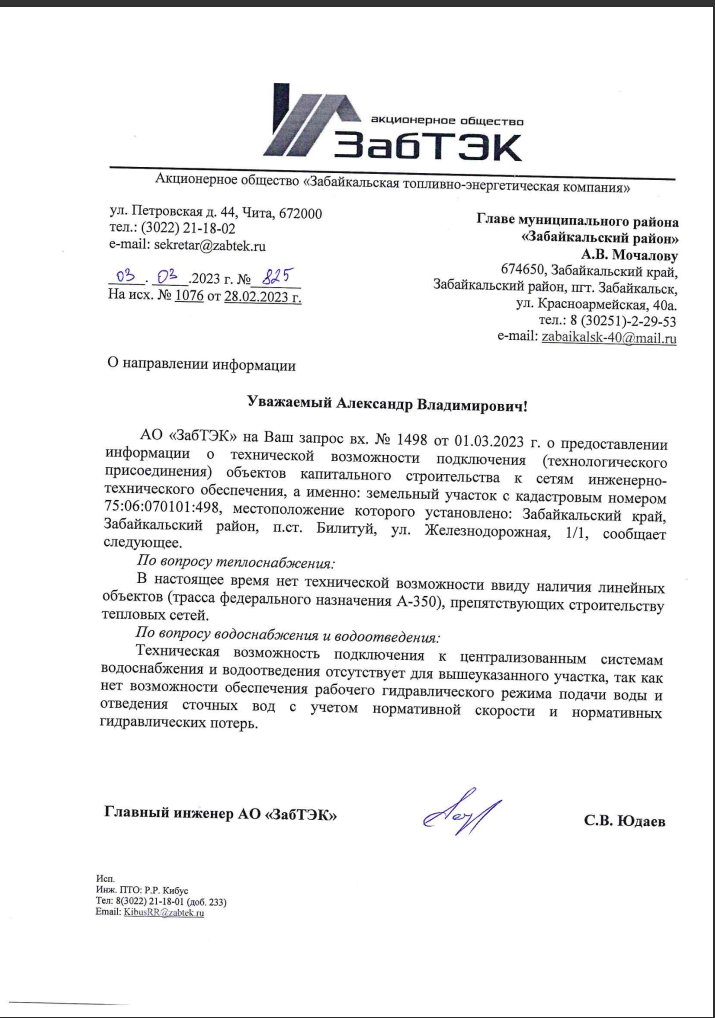 Минимальная отступы от границ земельных участков (м)0Минимальная площадь земельного участка (га)0,02Минимальная длина стороны по уличному фронту (м)6Минимальная ширина/глубина (м)25Максимальный процент застройки (%)50Минимальный процент озеленения (%)20Максимальная высота здания (м)20Максимальная высота оград (м)2,5№ лотаМестоположение;кадастровый номерземельного участкаНачальная цена Предмета торгов,руб.Шаг аукциона3%, рубРазмерзадатка (20%)для участия ваукционе, руб.1Забайкальский край, Забайкальский район, , п.ст. Билитуй, ул. Железнодорожная, 1/1, с кадастровым номером 75:06:070101:498, площадью 5288 кв. м.2004,42 60,13 400,88 Администрация муниципального района «Забайкальский район»Юридический/почтовый адрес: 674650, Забайкальский край, Забайкальский район, пгт. Забайкальск, ул. Красноармейская, 40 АИНН/КПП 7505000358ОГРН 1027500546611e-mail: zabaikalsk-40@mail.com___________________________А.В.Мочалов__________________________________паспорт: _________ выдан ______ __________________________________ __________________________________адрес: ______________________________________________________________ __________________________________Телефон: ____________________________________________ (ФИО)